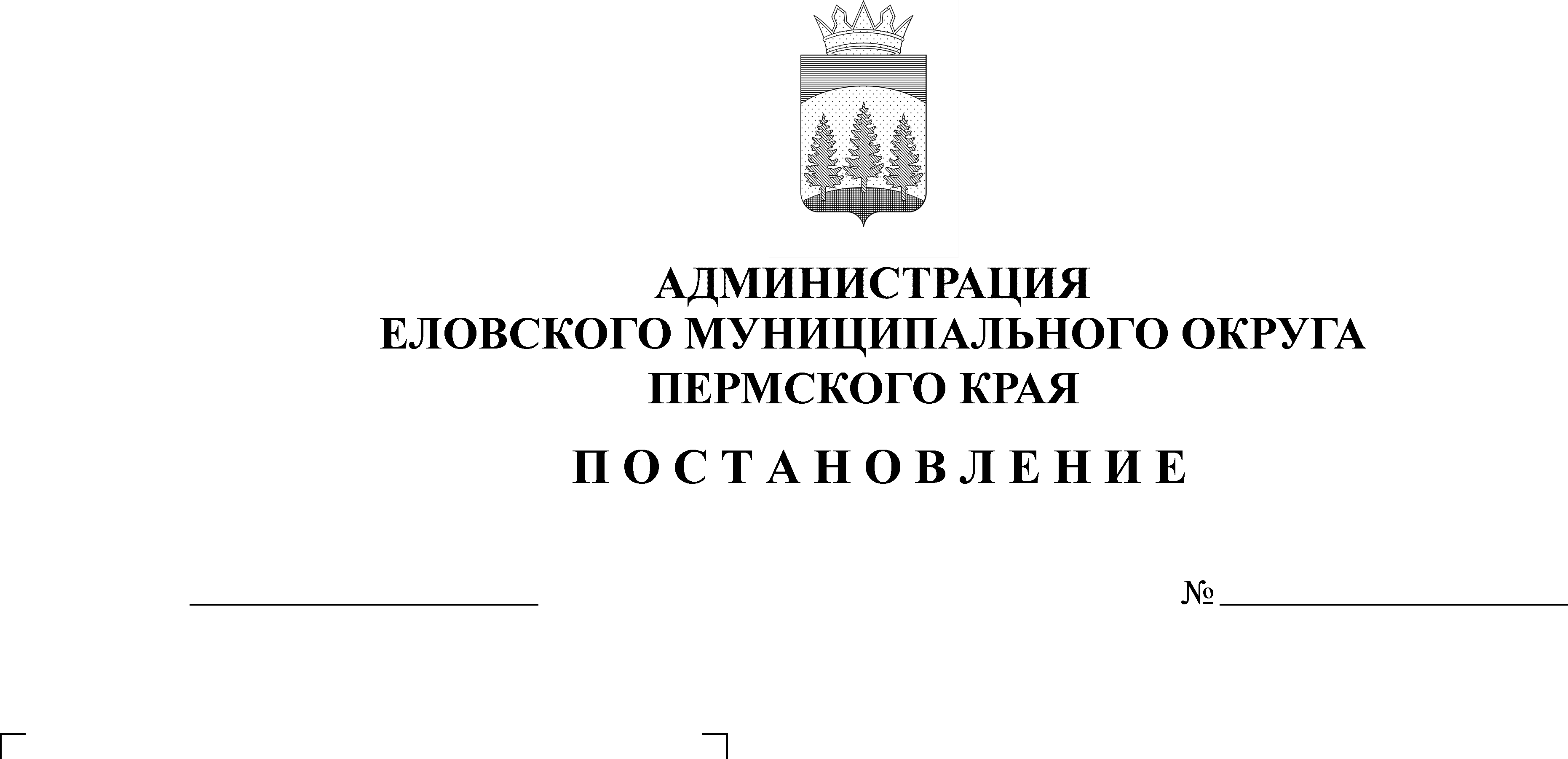 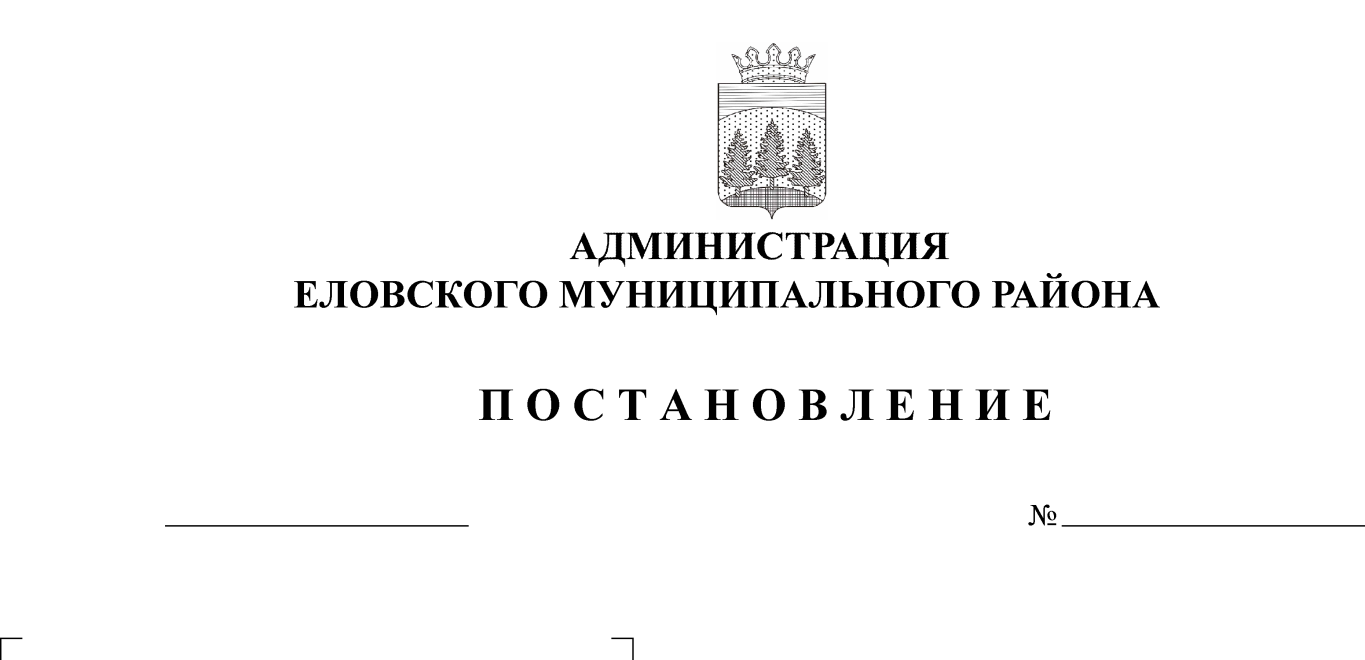 В соответствии с Бюджетным кодексом Российской Федерации, Федеральным законом от 06 октября . № 131-ФЗ «Об общих принципах организации местного самоуправления в Российской Федерации», Уставом Еловского муниципального округа Пермского края, Постановлением Администрации Еловского муниципального округа Пермского края от 19 октября 2021 г. № 460-п «Об утверждении Порядка разработки, реализации и оценки эффективности муниципальных программ Еловского муниципального округа Пермского края»Администрация Еловского муниципального округа Пермского края ПОСТАНОВЛЯЕТ:1. Утвердить прилагаемые изменения в муниципальную программу «Развитие системы образования Еловского муниципального округа Пермского края», утвержденную Постановлением администрации Еловского муниципального округа Пермского края от 28 октября 2021 г. № 489-п согласно приложению к настоящему Постановлению.2. Настоящее Постановление обнародовать на официальном сайте газеты «Искра Прикамья» и официальном сайте Еловского муниципального округа Пермского края.3. Постановление вступает в силу с 01 января 2022 года, но не ранее дня его официального обнародования.И.о.главы администрации Еловскогомуниципального округа Пермского края                                                Е.В. КустовУТВЕРЖДЕНЫПостановлением Администрации Еловскогомуниципального округа Пермского краяот 14.12.2021  № 618-п ИЗМЕНЕНИЯв муниципальную программу «Развитие системы образования Еловского муниципального округа Пермского края», утвержденную постановлением Администрации Еловского муниципального округа Пермского края от 28 октября 2021 г. № 489-п1. В Паспорте муниципальной программы позицию 9 изложить в следующей редакции:2. В разделе «Финансирование муниципальной программы «Развитие системы образования Еловского муниципального округа Пермского края» позиции 1.6 изложить в следующей редакции: 3. Мероприятие 1.1.1.1 Подпрограммы 1.1. «Дошкольное образование» муниципальной программы «Развитие системы образования Еловского муниципального округа Пермского края» изложить в следующей редакции:4. Мероприятие 1.2.1.1 Подпрограммы 1.2. «Начальное, основное, среднее общее образование» муниципальной программы «Развитие системы образования Еловского муниципального округа Пермского края» изложить в следующей редакции:5. Мероприятие 1.2.1.5. Подпрограммы 1.2. «Начальное, основное, среднее общее образование» муниципальной программы «Развитие системы образования Еловского муниципального округа Пермского края» изложить в следующей редакции:4. Раздел Подпрограммы 1.3. «Дополнительное образование и воспитание» муниципальной программы «Развитие системы образования Еловского муниципального округа Пермского края» дополнить мероприятием 1.3.1.2 следующего содержания:5. Мероприятие 1.4.1.1 Подпрограммы 1.4. «Обеспечение реализации программы» муниципальной программы «Развитие системы образования Еловского муниципального округа Пермского края»6. Мероприятие 1.5.1.3 Подпрограммы 1.5. «Кадровая политика» муниципальной программы «Развитие системы образования Еловского муниципального округа Пермского края» изложить в следующей редакции:7. Мероприятие 1.6.1.1.2 Подпрограммы 1.6 «Приведение в нормативное состояние имущественных комплексов учреждений» муниципальной программы «Развитие системы образования Еловского муниципального округа Пермского края» изложить в следующей редакции:8. Раздел финансирование Подпрограммы 1.6 «Приведение в нормативное состояние имущественных комплексов учреждений» муниципальной программы «Развитие системы образования Еловского муниципального округа Пермского края» дополнить мероприятием 1.6.1.1.7 следующего содержания:9. Мероприятие 1.7.1.1 Подпрограммы 1.7 «Реализация мероприятий в сфере молодежной политики» изложить в следующей редакции:9Объемы и источники  финансирования программы (подпрограммы)2022 год2023 год2024 год9программа, всего (руб.), в том числе:203152598,72202919389,07204772229,149бюджет Еловского муниципального округа Пермского края50614852,28 47499000,07 49875141,14 9бюджет Пермского края144542112,99146395767,00146901488,009бюджет Российской Федерации7995600,007995600,007546400,009внебюджетные источники0,000,000,00Подпрограмма 1, всего (руб.)33347297,0032997438,0033637758,00Бюджет Еловского муниципального округа Пермского края 3057554,00   2449089,00  3057554,00Бюджет Пермского края30289743,0030548349,0030580204,00Бюджет Российской Федерации0,000,000,00Внебюджетные источники0,000,000,00Подпрограмма 2, всего (руб.)138621139,80135645971,07137018502,80Бюджет Еловского муниципального округа Пермского края29460476,8027076594,0728460476,80Бюджет Пермского края101165063,00100573777,00100562426,00Бюджет Российской Федерации7995600,007995600,007546400,00Внебюджетные источники0,000,000,00Подпрограмма 3, всего (руб.)13758251,0012858251,0013158251,00Бюджет Еловского муниципального округа Пермского края13158251,0012858251,0013158251,00Бюджет Пермского края0,000,000,00Бюджет Российской Федерации0,000,000,00Внебюджетные источники0,000,000,00Подпрограмма 4, всего (руб.)2787066,002787066,002787066,00Бюджет Еловского муниципального округа Пермского края2787066,002787066,002787066,00Бюджет Пермского края0,000,000,00Бюджет Российской Федерации0,000,000,00Внебюджетные источники0,000,000,00Подпрограмма 5, всего (руб.)9893067,009535063,009635318,00Бюджет Еловского муниципального округа Пермского края350060,0054100,00262960,00Бюджет Пермского края9543007,009480963,009372358,00Бюджет Российской Федерации0,000,000,00Внебюджетные источники0,000,000,00Подпрограмма 6, всего (руб.)4725777,939095600,008515333,34Бюджет Еловского муниципального округа Пермского края1181444,492273900,002128833,34Бюджет Пермского края3544333,436821700,006386500,00Бюджет Российской Федерации0,000,000,00Внебюджетные источники0,000,000,00Подпрограмма 7, всего (руб.)20000,000,0020000,00Бюджет Еловского муниципального округа Пермского края20000,000,0020000,00Бюджет Пермского края0,000,000,00Бюджет Российской Федерации0,000,000,00Внебюджетные источники0,000,000,001.1.Подпрограмма. «Дошкольное образование»Бюджет Пермского края30289743,0030548349,0030580204,001.1.Подпрограмма. «Дошкольное образование»Бюджет Еловского муниципального округа Пермского края (далее – ЕМО ПК)3057554,002449089,003057554,001.1.Подпрограмма. «Дошкольное образование»Бюджет Российской Федерации0,000,000,001.2.Подпрограмма. «Начальное, основное, среднее общее образование»Бюджет Пермского края101165063,00100573777,00100562426,001.2.Подпрограмма. «Начальное, основное, среднее общее образование»Бюджет ЕМО ПК29460476,8027076594,0728460476,801.2.Подпрограмма. «Начальное, основное, среднее общее образование»Бюджет Российской Федерации7995600,007995600,007546400,001.3Подпрограмма. «Дополнительное образование и воспитание»Бюджет Пермского края0,000,000,001.3Подпрограмма. «Дополнительное образование и воспитание»Бюджет ЕМО ПК13158251,0012858251,0013158251,001.4Подпрограмма «Обеспечение реализации программы»Бюджет Пермского края0,000,000,001.4Подпрограмма «Обеспечение реализации программы»Бюджет ЕМО ПК2787066,002787066,002787066,001.5Подпрограмма «Кадровая политика»Бюджет Пермского края9543007,009480963,009372358,001.5Подпрограмма «Кадровая политика»Бюджет ЕМО ПК350060,0054100,00262960,001.6Подпрограмма «Приведение в нормативное состояние имущественных комплексов учреждений»Бюджет Пермского края3544333,434559204,935025000,01.6Подпрограмма «Приведение в нормативное состояние имущественных комплексов учреждений»Бюджет Еловского округа Пермского края1181444,491996990,401675000,01.6Подпрограмма «Приведение в нормативное состояние имущественных комплексов учреждений»Бюджет Российской Федерации0,000,000,001.1.1.1Организация образовательного процесса, осуществление присмотра и ухода за детьми дошкольного возрастаОУКоличество воспитанниковчел.400385380Бюджет ЕМО ПК1840624,001840624,001840624,001.1.1.1Организация образовательного процесса, осуществление присмотра и ухода за детьми дошкольного возрастаОУКоличество воспитанниковчел.400385380Бюджет Пермского края28760432,0028837109,0028446209,001.1.1.1Организация образовательного процесса, осуществление присмотра и ухода за детьми дошкольного возрастаитого по ПНРитого по ПНРитого по ПНРитого по ПНРитого по ПНРитого по ПНРитого по ПНР30601056,0030677733,0030286727,00Итого по мероприятию 1.1.1.1, в том числе по источникам финансирования Итого по мероприятию 1.1.1.1, в том числе по источникам финансирования Итого по мероприятию 1.1.1.1, в том числе по источникам финансирования Итого по мероприятию 1.1.1.1, в том числе по источникам финансирования Итого по мероприятию 1.1.1.1, в том числе по источникам финансирования Итого по мероприятию 1.1.1.1, в том числе по источникам финансирования Итого по мероприятию 1.1.1.1, в том числе по источникам финансирования Итого по мероприятию 1.1.1.1, в том числе по источникам финансирования Итого по мероприятию 1.1.1.1, в том числе по источникам финансирования 30601056,0030677733,0030286727,00Итого по бюджету Еловского муниципального округа Пермского края:Итого по бюджету Еловского муниципального округа Пермского края:Итого по бюджету Еловского муниципального округа Пермского края:Итого по бюджету Еловского муниципального округа Пермского края:Итого по бюджету Еловского муниципального округа Пермского края:Итого по бюджету Еловского муниципального округа Пермского края:Итого по бюджету Еловского муниципального округа Пермского края:Итого по бюджету Еловского муниципального округа Пермского края:Итого по бюджету Еловского муниципального округа Пермского края:1840624,001840624,001840624,00Итого по бюджету Пермского края:Итого по бюджету Пермского края:Итого по бюджету Пермского края:Итого по бюджету Пермского края:Итого по бюджету Пермского края:Итого по бюджету Пермского края:Итого по бюджету Пермского края:Итого по бюджету Пермского края:Итого по бюджету Пермского края:28760432,0028837109,0028446103,001.2.1.1Организация предоставления общедоступного и бесплатного, начального общего, основного общего, среднего общего образования по основным общеобразовательным программам в муниципальных ООобразовательные учрежденияКоличество учащихсячел.104910491049Бюджет ЕМО ПК26001040,0025001040,0025001040,001.2.1.1Организация предоставления общедоступного и бесплатного, начального общего, основного общего, среднего общего образования по основным общеобразовательным программам в муниципальных ООобразовательные учрежденияКоличество учащихсячел.Бюджет Пермского края82790817,0082713155,0082802705,001.2.1.1Организация предоставления общедоступного и бесплатного, начального общего, основного общего, среднего общего образования по основным общеобразовательным программам в муниципальных ООитого по ПНРитого по ПНРитого по ПНРитого по ПНРитого по ПНРитого по ПНРитого по ПНР108791857,00107714195,00107803745,00Итого по мероприятию 1.2.1.1, в том числе по источникам финансирования Итого по мероприятию 1.2.1.1, в том числе по источникам финансирования Итого по мероприятию 1.2.1.1, в том числе по источникам финансирования Итого по мероприятию 1.2.1.1, в том числе по источникам финансирования Итого по мероприятию 1.2.1.1, в том числе по источникам финансирования Итого по мероприятию 1.2.1.1, в том числе по источникам финансирования Итого по мероприятию 1.2.1.1, в том числе по источникам финансирования Итого по мероприятию 1.2.1.1, в том числе по источникам финансирования Итого по мероприятию 1.2.1.1, в том числе по источникам финансирования 108791857,00107714195,00107803745,00Итого по бюджету Еловского муниципального округа Пермского края :Итого по бюджету Еловского муниципального округа Пермского края :Итого по бюджету Еловского муниципального округа Пермского края :Итого по бюджету Еловского муниципального округа Пермского края :Итого по бюджету Еловского муниципального округа Пермского края :Итого по бюджету Еловского муниципального округа Пермского края :Итого по бюджету Еловского муниципального округа Пермского края :Итого по бюджету Еловского муниципального округа Пермского края :Итого по бюджету Еловского муниципального округа Пермского края :26001040,0025001040,0025001040,00Итого по бюджету Пермского края:Итого по бюджету Пермского края:Итого по бюджету Пермского края:Итого по бюджету Пермского края:Итого по бюджету Пермского края:Итого по бюджету Пермского края:Итого по бюджету Пермского края:Итого по бюджету Пермского края:Итого по бюджету Пермского края:82790817,0082713155,0082802705,001.2.1.5Организация бесплатного горячего питания обучающихся, получающих начальное общее образование в муниципальных ОООУ Кол-во999бюджет ЕМО ПК0,000,000,001.2.1.5Организация бесплатного горячего питания обучающихся, получающих начальное общее образование в муниципальных ОООУ Кол-во999Бюджет Пермского края6846146,006433622,006413521,001.2.1.5Организация бесплатного горячего питания обучающихся, получающих начальное общее образование в муниципальных ОООУ Кол-во999Бюджет Российской Федерации0,000,000,00Итого по мероприятию 1.2.1.5, в том числе по источникам финансирования Итого по мероприятию 1.2.1.5, в том числе по источникам финансирования Итого по мероприятию 1.2.1.5, в том числе по источникам финансирования Итого по мероприятию 1.2.1.5, в том числе по источникам финансирования Итого по мероприятию 1.2.1.5, в том числе по источникам финансирования Итого по мероприятию 1.2.1.5, в том числе по источникам финансирования Итого по мероприятию 1.2.1.5, в том числе по источникам финансирования Итого по мероприятию 1.2.1.5, в том числе по источникам финансирования Итого по мероприятию 1.2.1.5, в том числе по источникам финансирования 6846146,006433622,006413521,00Итого по бюджету Еловского муниципального округа Пермского края:Итого по бюджету Еловского муниципального округа Пермского края:Итого по бюджету Еловского муниципального округа Пермского края:Итого по бюджету Еловского муниципального округа Пермского края:Итого по бюджету Еловского муниципального округа Пермского края:Итого по бюджету Еловского муниципального округа Пермского края:Итого по бюджету Еловского муниципального округа Пермского края:Итого по бюджету Еловского муниципального округа Пермского края:Итого по бюджету Еловского муниципального округа Пермского края:0,000,000,00Итого по бюджету Пермского края:Итого по бюджету Пермского края:Итого по бюджету Пермского края:Итого по бюджету Пермского края:Итого по бюджету Пермского края:Итого по бюджету Пермского края:Итого по бюджету Пермского края:Итого по бюджету Пермского края:Итого по бюджету Пермского края:6846146,006433622,006413521,00Итого по бюджету Российской ФедерацииИтого по бюджету Российской ФедерацииИтого по бюджету Российской ФедерацииИтого по бюджету Российской ФедерацииИтого по бюджету Российской ФедерацииИтого по бюджету Российской ФедерацииИтого по бюджету Российской ФедерацииИтого по бюджету Российской ФедерацииИтого по бюджету Российской Федерации0,000,000,00Итого по задаче 1.2.1. в том числе по источникам финансирования138621139,80135645971,07136569302,80Итого по основному мероприятию 1.2.1. Бюджет ЕМО ПК29460476,8027076594,0728460476,80Итого по основному мероприятию 1.2.1. Бюджет Пермского края:101165063,00100573777,00100562426,00Итого по основному мероприятию 1.2.1. Бюджет Российской Федерации:7995600,007995600,007546400,001.3.1..2Приобретение оборудования, за исключением учебногоМБУ ДО «Центр детского творчества с. Елово»Приобретение трактораед.100бюджет ЕМО ПК600000,000,000,001.3.1..2Приобретение оборудования, за исключением учебногоМБУ ДО «Центр детского творчества с. Елово»Приобретение трактораед.100Бюджет Пермского края0,000,001.4.1.1Организация процесса управления системой образованияОтдел образованияКоличество сотрудниковчел.666Бюджет ЕМО ПК2787066,002787066,002787066,001.4.1.1Организация процесса управления системой образованияОтдел образованияКоличество сотрудниковчел.666Бюджет Пермского края0,000,000,001.4.1.1Организация процесса управления системой образованияИтого по ПНРИтого по ПНРИтого по ПНР2787066,002787066,002787066,00Итого по мероприятию 1.4.1.1, в том числе по источникам финансирования Итого по мероприятию 1.4.1.1, в том числе по источникам финансирования Итого по мероприятию 1.4.1.1, в том числе по источникам финансирования Итого по мероприятию 1.4.1.1, в том числе по источникам финансирования Итого по мероприятию 1.4.1.1, в том числе по источникам финансирования Итого по мероприятию 1.4.1.1, в том числе по источникам финансирования Итого по мероприятию 1.4.1.1, в том числе по источникам финансирования Итого по мероприятию 1.4.1.1, в том числе по источникам финансирования Итого по мероприятию 1.4.1.1, в том числе по источникам финансирования 2787066,002787066,002787066,00Итого по бюджету Еловского муниципального округа Пермского края:Итого по бюджету Еловского муниципального округа Пермского края:Итого по бюджету Еловского муниципального округа Пермского края:Итого по бюджету Еловского муниципального округа Пермского края:Итого по бюджету Еловского муниципального округа Пермского края:Итого по бюджету Еловского муниципального округа Пермского края:Итого по бюджету Еловского муниципального округа Пермского края:Итого по бюджету Еловского муниципального округа Пермского края:Итого по бюджету Еловского муниципального округа Пермского края:2787066,002787066,002787066,00Итого по бюджету Пермского края:Итого по бюджету Пермского края:Итого по бюджету Пермского края:Итого по бюджету Пермского края:Итого по бюджету Пермского края:Итого по бюджету Пермского края:Итого по бюджету Пермского края:Итого по бюджету Пермского края:Итого по бюджету Пермского края:0,000,000,00Итого по основному мероприятию 1.4.1, в том числе по источникам финансирования Итого по основному мероприятию 1.4.1, в том числе по источникам финансирования Итого по основному мероприятию 1.4.1, в том числе по источникам финансирования Итого по основному мероприятию 1.4.1, в том числе по источникам финансирования Итого по основному мероприятию 1.4.1, в том числе по источникам финансирования Итого по основному мероприятию 1.4.1, в том числе по источникам финансирования Итого по основному мероприятию 1.4.1, в том числе по источникам финансирования Итого по основному мероприятию 1.4.1, в том числе по источникам финансирования Итого по основному мероприятию 1.4.1, в том числе по источникам финансирования 2787066,002787066,002787066,00Итого по основному мероприятию 1.4.1, Бюджет Еловского муниципального округа Пермского края:Итого по основному мероприятию 1.4.1, Бюджет Еловского муниципального округа Пермского края:Итого по основному мероприятию 1.4.1, Бюджет Еловского муниципального округа Пермского края:Итого по основному мероприятию 1.4.1, Бюджет Еловского муниципального округа Пермского края:Итого по основному мероприятию 1.4.1, Бюджет Еловского муниципального округа Пермского края:Итого по основному мероприятию 1.4.1, Бюджет Еловского муниципального округа Пермского края:Итого по основному мероприятию 1.4.1, Бюджет Еловского муниципального округа Пермского края:Итого по основному мероприятию 1.4.1, Бюджет Еловского муниципального округа Пермского края:Итого по основному мероприятию 1.4.1, Бюджет Еловского муниципального округа Пермского края:2787066,002787066,002787066,00Итого по основному мероприятию 1.4.1, Бюджет Пермского края:Итого по основному мероприятию 1.4.1, Бюджет Пермского края:Итого по основному мероприятию 1.4.1, Бюджет Пермского края:Итого по основному мероприятию 1.4.1, Бюджет Пермского края:Итого по основному мероприятию 1.4.1, Бюджет Пермского края:Итого по основному мероприятию 1.4.1, Бюджет Пермского края:Итого по основному мероприятию 1.4.1, Бюджет Пермского края:Итого по основному мероприятию 1.4.1, Бюджет Пермского края:Итого по основному мероприятию 1.4.1, Бюджет Пермского края:0,000,000,00Итого по задаче 1.4.1, в том числе по источникам финансирования Итого по задаче 1.4.1, в том числе по источникам финансирования Итого по задаче 1.4.1, в том числе по источникам финансирования Итого по задаче 1.4.1, в том числе по источникам финансирования Итого по задаче 1.4.1, в том числе по источникам финансирования Итого по задаче 1.4.1, в том числе по источникам финансирования Итого по задаче 1.4.1, в том числе по источникам финансирования Итого по задаче 1.4.1, в том числе по источникам финансирования Итого по задаче 1.4.1, в том числе по источникам финансирования 2787066,002787066,002787066,001.5.1.3Обеспечение работников муниципальных учреждений путевками на санаторно-курортное лечениеКоличество работников, обеспеченных путевкамичел.666Бюджет ЕМО ПК54100,0054100,000,001.5.1.3Обеспечение работников муниципальных учреждений путевками на санаторно-курортное лечениеКоличество работников, обеспеченных путевкамичел.666Бюджет Пермского края108200,00108200,000,001.5.1.3Обеспечение работников муниципальных учреждений путевками на санаторно-курортное лечениеИтого по ПНРИтого по ПНР162300,00162300,000,00Итого по мероприятию 1.5.1.3, в том числе по источникам финансирования Итого по мероприятию 1.5.1.3, в том числе по источникам финансирования Итого по мероприятию 1.5.1.3, в том числе по источникам финансирования Итого по мероприятию 1.5.1.3, в том числе по источникам финансирования Итого по мероприятию 1.5.1.3, в том числе по источникам финансирования Итого по мероприятию 1.5.1.3, в том числе по источникам финансирования Итого по мероприятию 1.5.1.3, в том числе по источникам финансирования Итого по мероприятию 1.5.1.3, в том числе по источникам финансирования Итого по мероприятию 1.5.1.3, в том числе по источникам финансирования 162300,00162300,000,00Итого по бюджету Еловского муниципального округа Пермского края:Итого по бюджету Еловского муниципального округа Пермского края:Итого по бюджету Еловского муниципального округа Пермского края:Итого по бюджету Еловского муниципального округа Пермского края:Итого по бюджету Еловского муниципального округа Пермского края:Итого по бюджету Еловского муниципального округа Пермского края:Итого по бюджету Еловского муниципального округа Пермского края:Итого по бюджету Еловского муниципального округа Пермского края:Итого по бюджету Еловского муниципального округа Пермского края:54100,0054100,000,00Итого по бюджету Пермского края:Итого по бюджету Пермского края:Итого по бюджету Пермского края:Итого по бюджету Пермского края:Итого по бюджету Пермского края:Итого по бюджету Пермского края:Итого по бюджету Пермского края:Итого по бюджету Пермского края:Итого по бюджету Пермского края:108200,00108200,000,001.6.1.1.2Ремонт здания МБУ ДО «Центр детского творчества с. ЕловоМБУ ДО «Центр детского творчества с. Елово»количество учрежденийед.100бюджет ЕМО ПК333333,340,000,001.6.1.1.2Ремонт здания МБУ ДО «Центр детского творчества с. ЕловоМБУ ДО «Центр детского творчества с. Елово»количество учрежденийед.100Бюджет Пермского края1000000,000,000,001.6.1.1.7Резервколичество учрежденийед.000бюджет ЕМО ПК00,000,001.6.1.1.7Резервколичество учрежденийед.000Бюджет Пермского края33,430,000,001.7.1.1Организация и проведение мероприятий в сфере молодежной политики, включая мероприятия по нацпроекту «Социальная активность»МБУ ДО «ЦДТ»Количество участниковчел.200200200Бюджет Еловского муниципального округа Пермского края20000,000,0020000,001.7.1.1Организация и проведение мероприятий в сфере молодежной политики, включая мероприятия по нацпроекту «Социальная активность»МБУ ДО «ЦДТ»Количество участниковчел.200200200Бюджет Пермского края0001.7.1.1Организация и проведение мероприятий в сфере молодежной политики, включая мероприятия по нацпроекту «Социальная активность»Итого по ПНРИтого по ПНРИтого по ПНР20000,000,0020000,00